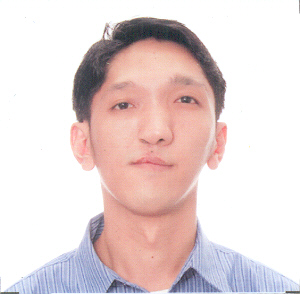 OBJECTIVE:	To work in an organizationwherein I can contributemy Accounting knowledge and abilities.WORK EXPERIENCE:Accounts Payable Administrator	06 April 2015 – 31 December 2016Maersk Line (Maersk Crew Management Services Philippines Inc./Maersk Filipinas Inc.)Pasay City, PhilippinesReceived and verified supplier invoices.Ensured accuracy of posting and timeliness of batches of invoices for data entry in SAP.Prepared and processed manual checks and bank transfer.Reconciled payments.Prepared analysis of accounts and monitoring of accounts to ensure payments are up to date.Resolved invoice discrepancies.Corresponded with vendors and respond to inquiries.Received processed checks from HSBC for releasing.Prepared Suppliers Withholding Tax Certificate.Constant coordination with GSC personnel & bank personnel if necessary.Reconciled clearing accounts ( cash clearing, vendor clearing , TEM cash advance, advance payment to vendor )Ensured all Petty cash transactions performed by PCF custodian are posted in cash journal book in SAP.Prepared check for replenishment of Petty Cash Fund.Ensured that daily cash count tally per cash journal book in SAPAssisted in month end closing.Assisted in other finance-related tasks as assigned.Continuous identification of process improvement initiatives with Finance.Assisted on some IT related task as assigned.Accounting Clerk			02 September 2010 – March 31, 2015Ventis Maritime CorporationPasay City, PhilippinesPreparedfund request from the principal by computing the amount monthly that will be requested from the principals “K” Line (Singapore) Pte. Ltd. And “K” Line LNG Shipping (U.K.) Ltd., which will cover the monthly expenses that will be incurred in the selection, hiring and training of seafarers which will eventually be placed on board the vessels of these principals.Liquidated fund requested by preparing the monthly Summary of Accounts or General Accounts.Prepared payroll on board and seafarer’s clearances or final clearances for the vessels of the principal “K” Line LNG Shipping (U.K).Prepared and submitted other reports that may be required by the Principal.Prepared entries for the liquidation of the Liaison Officers and Records Compliance Supervisor’s cash advances.Responsible for filing of Fund Requests, General Accounts, payroll-on-board, and advances to seafarers monitoring.Acted as administrator of the Microsoft Navision software by assisting co-staffs in the Finance department regarding the entries and problems that are encountered.Billing and Treasury Staff		23 September 2009 – 16 March 2010Araw Shipping Agency, Inc.Manila, PhilippinesPrepared check vouchers (CV) for payables and ensured accuracy of supporting documents such as Purchase Order (PO), Supplier’s Invoice (SI) and request for payment (RFP).Processed cheque based on approved CV.PreparedStatement of Account (SOA) for all billable items.Prepared Journal Voucher for billings.Accounting Staff			26 August 2009 – 22 September 2009Aspire Professional Resources Development, Inc.Manila, PhilippinesPrepared documentation for cash advances/loans by seafarers such as promissory notes, and check vouchers.Issued official receipts for payments received.Prepared reports for disbursement and receipts.TRAININGS AND SEMINARS:Customer Service Excellence Program SeminarOctober 8 - 9, 2014Ancilla Business Training CenterUnit 411 VGP Center Building, Ayala Avenue, Makati City, PhilippinesHeartsaver TrainingSeptember 10, 2014HealthCare Advantage Training Institute#4 United St. Corner 1st St., Brgy. Kapitolyo, Pasig City, PhilippinesContinuing Agency Education ProgramJuly 31, 20144F Philippine Overseas Employment Agency BuildingOrtigas Avenue, Mandaluyong City, PhilippinesISO 9001:2008 QMS Awareness SeminarSeptember 4, 2013Philippine Trade Training Center BuildingSen. Gil Puyat Avenue corner Roxas Boulevard, Pasay City, PhilippinesMicrosoft Excel 2010 Advanced TrainingOctober 23, 20159/F One E-Com Center, Harbor Drive corner Sunset Avenue, Mall of Asia Complex, Pasay City, PhilippinesEDUCATION:	Bachelor of Science in Accountancy		2004-2008Philippine Christian University	Manila, PhilippinesBachelor of Science in Computer Science	1999-2001AMA Computer CollegeMakati City, PhilippinesCivil Service Examination Passer (Professional Level)	March 9, 2008SKILLS:	Knowledge in SAP, Microsoft Navision and FACT Accounting SoftwareBasic PC troubleshooting and software installationProficient in MS Word, MS Excel, MS PowerPointPERSONAL INFORMATION:	Date and Place of Birth:	December 30, 1980 / Manila, Philippines	Civil Status:			Married	Citizenship:			Filipino